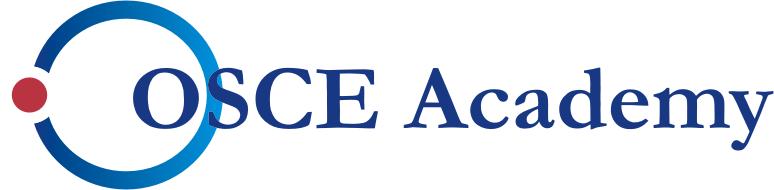 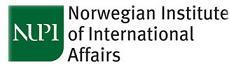 CADGATГруппа по сбору и анализу данных о Центральной АзииТорговая политика и основные экспортные товары Центральной АзииРегиональный обзор данных о Центральной Азии№ 8Июль 2013В 2009 году Норвежский институт международных отношений (NUPI) и Академия ОБСЕ в Бишкеке создали Группу по сбору данных о Центральной Азии (CADGAT). Целью CADGAT является производство межрегиональных баз данных по Центральной Азии, которые могут быть использованы исследователями, журналистами, НПО и государственными служащими как внутри, так и за пределами региона. Администрацией проекта и редакцией докладов занимаются Кристин Фьястад и Индра Оверленд (NUPI). Комментарии и вопросы можно направлять по адресу cadgat@nupi.no. Базы данных можно найти по адресу www.osce-academy.net/en/cadgat/.Следующие данные были опубликованы ранее: 
1. Гидроэлектростанции и конфликты в Центральной Азии 
2. Торговля наркотиками и связанные вопросы в Центральной Азии 
3. Использование языка и языковая политика в Центральной Азии 
4. Транспортный сектор в Центральной Азии 
5. Автомобильные перевозки в Центральной Азии 
6. Пол и политика в Центральной Азии 
7. Политические отношения в Центральной Азии 

 
CADGAT также создал базу данных «Элиты Центральной Азии», которую можно найти на том же сайте.Введение 
Представленные доклады раскрывают важный аспект регионального сотрудничества в Центральной Азии - торговлю. Существует много факторов в пользу региональной торговли и сотрудничества: (а) сообщение транспортных и энергетических инфраструктур, как пережиток единой национальной советской системы; (б) экологические проблемы, требующие региональных подходов; (с) потенциал привлечения иностранных и местных инвесторов региона, посредством создания свободной от торговых и транзитных барьеров зоны, неограниченной малой национальной экономикой (г) использование регионального сотрудничества для преодоления географических недостатков и улучшения доступа к мировым рынкам. Тем не менее, статистика по внутрирегиональной торговле показывает, что уровень торговли в регионе далек от достижения возможного потенциала. 
Эти отчеты (три в общей сложности) состоят из таблиц и графиков, основывающихся на данных из различных источников. Так как используются данные из нескольких источников, неизбежны методологические погрешности. По мере возможности, предоставляемые данные были проверены и сравнены с информацией из различных альтернативных источников. 
Первый доклад рассматривает торговую политику и основные статьи экспорта каждой из пяти стран. Доклад содержит обзор торговой политики и взаимодополняющей региональной торговли в виде таблиц, отражающих эволюцию экспортного профиля каждой из стран после обретения независимости. 
Основные выводы:
• Лидеры стран Центральной Азии приняли различные экономические стратегии, которые привели к расхождениям в торговой политике, начиная от принятия достаточно либерального торгового режима (Кыргызстан) до проведения относительно ограничительной торговой политики (Узбекистан). Такие различия можно считать препятствующими гармонизации региональной торговли и сотрудничества.
• Природные ресурсы являются основным экспортным товаром для всех пяти стран Центральной Азии. Экономика Центрально азиатских стран в значительной мере зависит от экспорта природных ресурсов. Таким образом, в 2011 году экспорт природных ресурсов Казахстане (нефти и газового конденсата) и Таджикистане (алюминия) составили 62,4% и 63,4% от общего объема экспорта соответственно. 
• В Центральной Азии низкий уровень торговой взаимодополняемости. Центрально азиатские страны производят и экспортируют многие из тех же товаров, вследствие чего нужно искать торговых партнеров за пределами их непосредственных соседей.Краткая информация о торговой политике государств Центральной Азии

Казахстан 
В целом, таможенно-тарифная политика Казахстана является либеральной. Самые высокие таможенные пошлины устанавливаются на готовую продукцию; средние таможенные пошлины применяются к промышленным компонентам; минимальные таможенные пошлины устанавливаются на сырье и импортные продукты, необходимые для обеспечения продовольственной безопасности. Изменения в тарифной политике объясняются изменениями в международных рыночных показателях и обязательств Казахстана в рамках Таможенного союза (ТС). В среднем, уровень текущих импортных пошлин составляет 10,6%. Товары из стран СНГ не облагаются таможенными пошлинами. Кроме того, таможенные пошлины не применяются к товарам, произведенным в наименее развитых странах (47 государств), для которых существует национальная система торговых преференций. В настоящее время льготный торговый режим, предполагающий снижение импортных пошлин (до 75%), открыт для 104 наименее развитых и развивающихся стран. Кроме того, в целях стимулирования экспорта, экспортные пошлины, как правило, не применяются к отечественным производителям. Существуют, однако, товары, такие как шкуры животных, волосы, цветные и черные металлы, некоторые виды нефтепродуктов, для которых экспортные пошлины применяются. К нетарифным инструментам государства относятся антидемпинговые, компенсационные, защитные меры, запреты или ограничения (в том числе количественные), системы квот, государственная монополия на экспорт и/или импорт товаров, лицензирование и техническое регулирование. 

Кыргызстан
Торговую политику Кыргызстана можно охарактеризовать как самую либеральную в регионе. Кыргызстан был первым государством в Центральной Азии, получившим членство во Всемирной торговой организации (ВТО) в 1998 году. Это отразилось на формировании внешней торговой политики этой небольшой и не имеющей выхода к морю страны. В 1999 году таможенная пошлина в 10%  на импортные товары была заменена дифференцированными тарифами, в среднем около 8,5%, по данным правительства Кыргызстана; В настоящее время, средний тариф на сельскохозяйственные товары составляет 8,1%, а для промышленных товаров на 4,1% ниже, чем обязательствами страны в рамках ВТО на 12,2% и 6,5%, соответственно. По оценке Всемирного банка, торговый режим Кыргызстана «занимает 15 место из 125 стран, [и] является более открытым, чем в странах Средней Европы и Центральной Азии (ЕЦА) (4,4%) или других стран с низким уровнем дохода (11,6%). » С 2012 года правительство Кыргызстана рассматривает присоединение республики в Таможенный союз, объединяющий Россию, Белоруссию и Казахстан. В то время как правительство в Бишкеке, по-видимому, может быть под некоторым давлением стран-членов ТС,отечественные эксперты пока не пришли к согласию о возможных преимуществах и недостатках присоединения в ТС для маленькой экономики страны. 

Таджикистан 
Торговая политика страны довольно либеральная, с относительно равномерными и стабильными тарифами. Средняя тарифная ставка составляет 7,5%. Несколько ненулевых тарифных групп ограничиваются ставкой в 4%, в то время как максимальная ставка составляет 15%. Тарифы не потерпели серьезных изменений в течение последних 5 лет, что делает тарифную ставку Таджикистана стабильной. Нетарифные барьеры (НТБ) не используются в протекционистских целях; те немногие, которые существуют, являются отражением различий в стандартах и требованиях к качеству. Правительство Таджикистана взимает налог с продаж на отдельные стратегические экспортные товары, но есть и экспортные товары, которые освобождаются от налогообложения. Таможенная служба и Министерство экономического развития и торговли (МЭРТ) работают над устранением оставшихся технических барьеров в торговле и улучшением понимания роли и функций конкретных государственных учреждений в области упрощения процедур торговли. Правительство приняло меры, согласно которым, процедуры обязательной сертификации и лицензирования будут осуществляться в течение двух дней, и сертификация запасов уменьшится до 65% от нынешнего уровня. Логистические издержки торговли насчитываются от 22% до 25% от стоимости товарной торговли и являются одними из самых высоких показателей в мире. Без выхода к морю, с плохой таможенной инфраструктурой и транспортной системой, проходящей через Узбекистан, Таджикистан отличается значительными расходами на логистику и серьезными перебоями в торговле. Правительство страны ищет поддержку доноров и частного финансирования, чтобы улучшить качество отечественной транспортной инфраструктуры и создать альтернативные региональные транспортные маршруты. 

Туркменистан 
Согласно статистике Всемирного Банка «Режим наибольшего благоприятствования в торговле» (РНБТ) 2002 года, где показатель Туркменистана составляет 5,1%, в Туркменистане режим более открыт для торговли, чем средний показатель по Европе и Центральной Азии (ЕЦА). В Туркменистане уровень защиты отечественных сельскохозяйственных продуктов (12,8% налога) выше, чем несельскохозяйственных товаров (3,9% налога). Кроме того, доля тарифных позиций в 80,1% с нулевым тарифом РНБТ в 2002 году была безусловно самой высокой в регионе, где средний показатель составил 14,7%.Если рассматривать внешние торговые потоки, то очевидно преимущество хорошего доступа Туркменистана к международным рынкам перед другими странами региона. Тариф Туркменистана на 1,5%, ниже средневзвешенного показателя всех стран мира, на 2,1% регионального и на 2,9% показателя стран со средним доходом. В отличие от большинства других стран региона, сельскохозяйственные продукты из Туркменистана состоят в более благоприятной торговой среде (0,8% тарифа), чем несельскохозяйственные (1,5% тарифа). Туркменистан также является страной-наблюдателем в ВТО. 

Узбекистан 
Торговый режим Узбекистана относительно ограничительный, с наличием различных административных мер, направленных на снижение внутренней и внешней торговли. Правительство пытается сдерживать импорт посредством высокой тарифной защиты и нетарифных мер. В Узбекистане применяются эксклюзивные импортные акцизы, которые значительно повышают уровень государственного контроля. Тарифный график РНБТ применяется в 38 странах и имеет четыре полосы, где расценки повышаются по мере уровня обработки товара. Этот график предназначен для стимулирования импорта средств производства и производственных ресурсов, и препятствования импорту потребительских товаров и других товаров, которые конкурируют с товарами отечественного производства. В Узбекистане более высокий уровень защиты сельскохозяйственных товаров (19,5% налога), чем несельскохозяйственных, (14,9% налога). Кроме того, ограниченный доступ к иностранной валюте препятствует импорту продукции. В целях стабилизации внутренних цен на зерно, был установлен запрет на экспорт зерна, риса и муки. Кроме того, в определенные периоды Узбекистан прекращал экспорт сельскохозяйственной продукции (в основном фрукты, овощи) в Россию и Казахстан способом административного закрытия границ для сельскохозяйственного экспорта ради снижения внутренних цен на сельскохозяйственные продукты.Основные статьи экспорта (товары и услуги) стран Центральной Азии Казахстан: Восемь основных экспортных товаров (в млн. долл. США и в процентах от общего объема экспорта)Кыргызстан: Восемь основных экспортных товаров (в млн. долл. США и в процентах от общего объема экспорта)Таджикистан: Восемь основных экспортных товаров (в млн. долл. США и в процентах от общего объема экспорта)Tуркменистан: Семь основных экспортных товаров (в млн. долл. США и в процентах от общего объема экспорта)Узбекистан: Восемь основных экспортных товаров (в млн. долл. США и в процентах от общего объема экспорта)19951995200020002005200520082008200920092010201020112011USD%USD%USD%USD%USD%USD%USD%Добыча сырой нефти и газового конденсата793148.9450251.11739538.54130358.02620760.73695061.35512862.4Очищенные меди и материалы медного сырья 57110.96697.614365.122443.114073.218763.125422.9Продукты неорганической химии; Соединения редкоземельных металлов, радиоактивных элементов и изотопов591.11261.48463.019912.821424.925934.324122.7Природный газ200.4380.44101.59761.413893.27461.222362.5Руда и концентраты цветных металлов2604.95135.86382.312281.78451.911081.812351.4Черный металлопрокат; металлопрокат из нелегированной и легированной стали47597648.79013.219852.813443.112492.112231.4Произведённые золотые изделия; полуфабрикаты золота в виде порошка––1892.12000.75060.76531.58651.49841.1Пшеница и пшенично-ржаные смеси2294.44545.12200.813581.95601.39111.55790.619951995200020002005200520082008200920092010201020112011USD%USD%USD%USD%USD%USD%USD%Золото0,10.019538.2230134.246425.053031.666838.1100644.9Одежда––30.5233.4995.3734.41267.21426.3Фрукты и овощи235.571.4152.2744.0684.1945.31265.6Электричество419.98015.6203.0251.4372.2482.8743.3Хлопковое волокно00.0326.3416.1241.3221.3281.6311.4Электрические лампочки102.4122.3162.3211.1181.1201.1221.0Табак и табачные продукты225.3316.1121.8150.8150.9221.3130.6Шерсть194.720.420.320.120.120.110.019951995200020002005200520082008200920092010201020112011USD%USD%USD%USD%USD%USD%USD%Алюминий39152.243758.357262.9110975.560560.0104073.875763.4Хлопковое волокно и ткани21929.113016.618820.71758.612812.61409.923319.5Фрукты и овощи0,20.002192.4232.5453.6545.3553.9605.0Обрабатываемые пищевые продукты и напитки40.05121.470.860.350.550.340.3Электричество12616.89411.9616.6714.9727.0815.7544.5Золото0,10.001243.1222.4241.5222.1251.7332.8Транспорт30.03425.3151.6213.6525.1896.2292.4Сушеные фрукты70.9101.2111.1151.2232.3251.8262.119961996200020002005200520082008200920092010201020112011USD%USD%USD%USD%USD%USD%USD%Природный газ102260.8182547.2550959.127436.47011.738932.8124449.7Хлопковое волокно33219.715441221.3848.613622.821017.72248.9Нефтепродукты17310.396624.7166117.82213.621436.021117.751320.5Сырая нефть––2626.8140015––––14211.92429.7Электричество583.4290.8720.8395.2325.3100.8160.7Хлопчатобумажные ткани80.5641.7370.4131.8203.4211.8301.2Ковры и другие ковровые предметы30.2110.30,20.020.371.230.320.119951995200020002005200520082008200920092010201020112011USD%USD%USD%USD%USD%USD%USD%Хлопковое волокно15844689827.5103319.110659.310128.61 47911.313489.0Пищевые продукты802.31765.42063.85094.57066.01 2619.71 99013.2Продукты химической промышленности1223.5952.92875.36485.65895.01 1779.08385.6Энергетика и нефтехимия43612.533610.362211.5291624.7402634.26605.1278018.5Черные и цветные металлы1634.72166.669212.87877.05895.03 23524.81 1167.4Техника и оборудование762.21113.44548.48687.63412.98946.89996.7Услуги2507.244713.766012.2120410.410388.87235.51 77311.8Золото61117.58092596317.8399134.5267222.7228317.5355227.2